
Figure 1: Stout Student Association Logo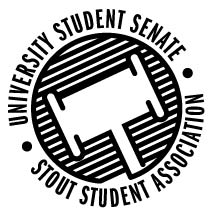 Sustainability Council Meeting Agenda11:15 am Microsoft Teams, 50th Congress, March 24th, 2020Call to OrderRoll CallGuests: Ethan Reed, Kelsea Goettl, Noah Edlin, Kadi Wright, Open Forum Approval of the Minutes Unfinished Business New Business Online Meeting WelcomeGeneral overview of structure and expectationsSolar Panel project proposalTerracycle ProjectGreen Fee Policy ChangesOrg proposal checklistAdditional changesSC BagsEarth Week alternative promotional itemsAdditional Discussion TopicsAnnouncements AdjournMarch 24th,2020Present Absent Excused Director Nadeau Vice Chair LeonhardSenator SchwitzerMick CashAndrew KlavekoskeAdvisor Rykal